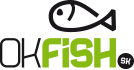 Reklamačný formulárInternetového obchodu www.okfish.skSlovenský RYBÁR s.r.o., A.Hlinku 1039, 050 01 RevúcaZákazníkMeno a priezviskoAdresa:Telefónne číslo / emailová adresa:Reklamovaný tovar / službaČíslo dokladu o kúpe alebo záručný list:Názov:Dátum kúpy:Príslušenstvo:Popis závady:______________________________________________________________________________Navrhujem, aby moja reklamácia bola vybavená nasledujúcim spôsobom (požadované zaškrtnite):□ výmena tovaru   □ oprava tovaru    □ vrátenie tovaru    □ zľava s kúpnej ceny      □ iné .................................. ............................V prípade, že bude reklamácia vybavená vrátením peňazí a ak si prajete zaslať peniaze na bankový účet, uveďte jeho číslo:V .................................... dňa: .....................                                                                                                   ............................................                                                                                                             podpis zákazníka